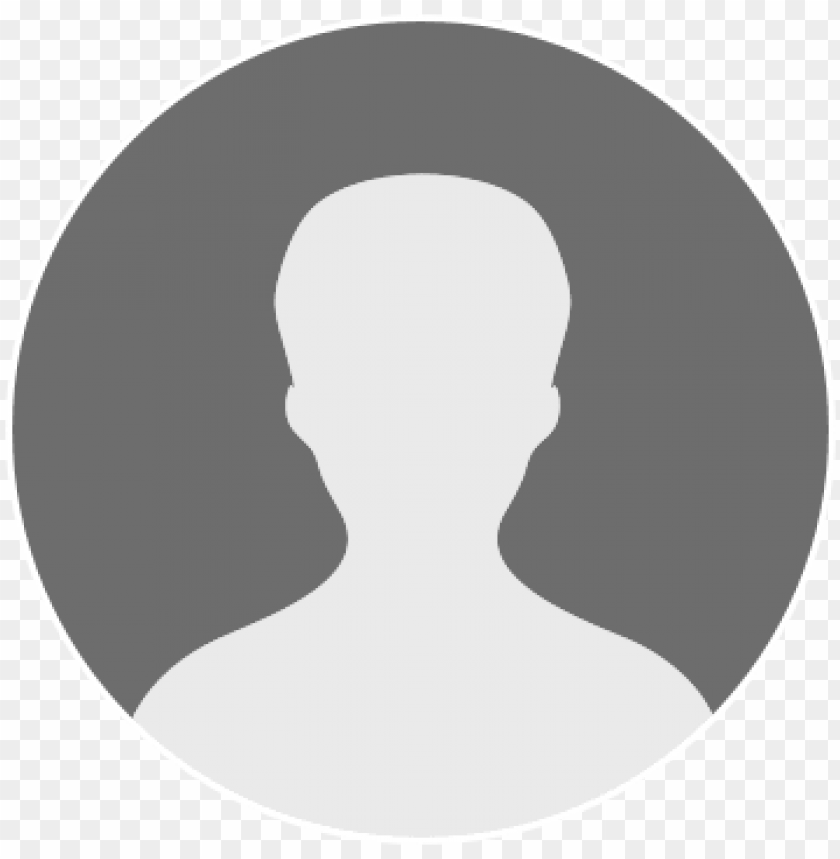 INFORMACIÓNEdad:Ocupación:Familia:Ubicación:Personalidad: PERSONALIDADDescribe algunas de las características de la personalidad del usuario, por ejemplo:Introvertido / ExtrovertidoAnalítico / CreativoEstable / VolátilCalmado / InquietoHABILIDADESLista de habilidades importantes que tiene el usuario, que son de interés para el producto, por ejemplo:Uso de dispositivos móvilesUso de redes socialesUso de PCMotivacionesHaz una lista de los objetivos que quiere lograr el usuario en sus actividadesFRUSTRACIONESHaz una lista de los impedimentos, temores o problemas que tiene el usuario y que le impiden alcanzar fácilmente sus objetivosBiografíaDescribe a la persona.¿Cómo es su día a día?¿Qué actividades realiza?¿A qué se dedica principalmente?¿Cuáles son sus hobbies?¿En qué trabaja?